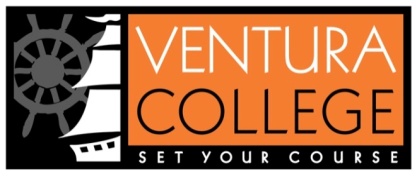 Accreditation Steering Advisory Group2018-2019 Academic YearMeeting NotesMay 1, 2019 ~ 3:00 p.m. – 4:00 p.m.Members:	ALO:  Kim Hoffmans; Faculty Co-Chair:  Eric Martinsen; Classified Co-Chair: Sebastian Szczebiot	Vice President of Academic Affairs (Accreditation Liaison Officer and Chair – Selected by advisory group), Vice President of Student Affairs, Vice President of Business Services, Dean of Institutional Equity and Effectiveness, Academic Senate Executive Committee members, ASAG Faculty Co-Chair, Basic Skills Advisory Group Co-Chairs, Budget Resource Council Co-Chairs, Classified Senate Executive Board members, College Planning Council Co-Chairs, Curriculum Committee Co-Chairs, Deans of Student Learning, Facilities Oversight Group Co-Chairs, Institutional Researcher, Librarian, SLO Advisory Group Co-Chairs, Student Success Committee Co-Chairs, Professional Development Advisory Group Co-Chairs, Technology Advisory Group Co-Chairs, Distance Education Advisory Group Co-Chairs, Equity Advisory Group Co-Chairs, SSSP Advisory Group Co-Chairs, CE Advisory Group Co-Chairs, ASVC RepresentativeAttended:	Kim Hoffmans, Eric Martinsen, Sebastian Szczebiot, Grant Jones, Lynn Wright, Phil Briggs, Lydia Morales, Tim HarrisonRecorder:  	Sebastian Szczebiot Notes:Agenda ItemAgenda ItemSummary of DiscussionAction (If Required)Completion TimelineAssigned to:Call to OrderCall to Order3:05 pmPublic Comments and IntroductionsPublic Comments and IntroductionsApproval of Notes Approval of Notes Please send any changes to SebastianAnnouncements/Information ItemsACCJC Reaffirmation LetterMidterm Report due Oct. 15, 2020Comprehensive review due fall 2023ACCJC Reaffirmation LetterMidterm Report due Oct. 15, 2020Comprehensive review due fall 2023Discussion ItemsDiscussion ItemsDiscussion ItemsDiscussion ItemsDiscussion ItemsDiscussion ItemsReview and make recommendations for revisions to Accreditation Standard Subcommittee from 2016See Handout.Vice President of Student Affairs to lead Executive team in Quality Focus Essay.Standard 1B is very Student Learning Outcomes (SLO) heavy and it would be beneficial to involve the College Outcomes Group (COG) Co-ChairsFor Standard I – Phil will digest and bring recommendations to Deans Council in order to bring in more Deans as leads. It might be important to include someone from student service for Standard 1C  (i.e. Dean of Student Services)Standard II A: include Professional Development co-chairsStandard I IC: include Distance Education staffStandard III A: Dean on DCHR - Tim Harrison to leadStandard III B: FM&O Director (to be hired) to leadStandard III C: IT Director to leadStandard III D: College Fiscal Service Supervisor - Jeanine Day LeadStandard IV C: Vice Chancellor of IEStandard IV D: Vice Chancellor of IE and College PresidentSLOs and Professional Development and have been integrated well into the standards – no need for standalone leads now. See Handout.Vice President of Student Affairs to lead Executive team in Quality Focus Essay.Standard 1B is very Student Learning Outcomes (SLO) heavy and it would be beneficial to involve the College Outcomes Group (COG) Co-ChairsFor Standard I – Phil will digest and bring recommendations to Deans Council in order to bring in more Deans as leads. It might be important to include someone from student service for Standard 1C  (i.e. Dean of Student Services)Standard II A: include Professional Development co-chairsStandard I IC: include Distance Education staffStandard III A: Dean on DCHR - Tim Harrison to leadStandard III B: FM&O Director (to be hired) to leadStandard III C: IT Director to leadStandard III D: College Fiscal Service Supervisor - Jeanine Day LeadStandard IV C: Vice Chancellor of IEStandard IV D: Vice Chancellor of IE and College PresidentSLOs and Professional Development and have been integrated well into the standards – no need for standalone leads now. Recommendation where and how to bring in more deans as leads.Phil BriggsReview recommendations in ISER and from visiting teamStandard I: Institution set standards – the standard can be considered the floor, then you have an actual goal, and finally, a stretch goal.Is the terminology cleaned up now?-We have offered some clarity through our Education Master Plan. However, with all the changes at the state Chancellor’s Office, we may need to revise our strategy again. We have met our recommendations and the next step would be finding good ways to communicate this to the campus!Recommendation Review:Standard IIB.1 – District to run perception surveys every other Spring. It is important to make sure these address all the components. We could also pull date for this from committee surveys. IB.2 – Completed for ISLOs but not ISUOs? ISUO are compliance specific, but perhaps this needs to be revised and worked on by COG next yearIB.3 – Vision for Success Goals have replaced some of these, but yes we have completed. IB.4 – we started doing this the year of the visit – via starfish for example. IB.5 – Yes we are now doing this.Overall – no big gaps in standard IStandard IIIIA.4 – CompletedIIB.1 – Consolidated two locations into one, still discussing funding for expanding tutoring. Remainder of this recommendation is still in progress, but has already been included in program review.IIC.1 – We have counselor designees, as well as online tutoring. DE does have a local readiness assessment. There has been progress even with financial aid.NEED TO FOLLOW UP with DEIIC.2 CompletedIIC.7 CompletedStandard IIIIIIA.5 – Not yet actionedIIIA.6 – this standard and recommendation have been removed (STRIKETHROUGH)IIIA.12 – Progress has been madeIIIB and IIIC plus Standard IV still to be reviewedStandard I: Institution set standards – the standard can be considered the floor, then you have an actual goal, and finally, a stretch goal.Is the terminology cleaned up now?-We have offered some clarity through our Education Master Plan. However, with all the changes at the state Chancellor’s Office, we may need to revise our strategy again. We have met our recommendations and the next step would be finding good ways to communicate this to the campus!Recommendation Review:Standard IIB.1 – District to run perception surveys every other Spring. It is important to make sure these address all the components. We could also pull date for this from committee surveys. IB.2 – Completed for ISLOs but not ISUOs? ISUO are compliance specific, but perhaps this needs to be revised and worked on by COG next yearIB.3 – Vision for Success Goals have replaced some of these, but yes we have completed. IB.4 – we started doing this the year of the visit – via starfish for example. IB.5 – Yes we are now doing this.Overall – no big gaps in standard IStandard IIIIA.4 – CompletedIIB.1 – Consolidated two locations into one, still discussing funding for expanding tutoring. Remainder of this recommendation is still in progress, but has already been included in program review.IIC.1 – We have counselor designees, as well as online tutoring. DE does have a local readiness assessment. There has been progress even with financial aid.NEED TO FOLLOW UP with DEIIC.2 CompletedIIC.7 CompletedStandard IIIIIIA.5 – Not yet actionedIIIA.6 – this standard and recommendation have been removed (STRIKETHROUGH)IIIA.12 – Progress has been madeIIIB and IIIC plus Standard IV still to be reviewedFollow up with Distance Education regarding recommendations around standard IICommittee Survey ResultsPrintout DistributedPrintout DistributedAction ItemsAction ItemsAction ItemsAction ItemsAction ItemsAction ItemsReview 3 meeting takeaway points-Clarified subcommittee leads-Reviewed standard I, II, and III recommendations (good progress has been made on completing most recommendations, and standard 4 recommendations will  be reviewed in the fall)-Noted collegial environment of committee even if all goals were not met-Clarified subcommittee leads-Reviewed standard I, II, and III recommendations (good progress has been made on completing most recommendations, and standard 4 recommendations will  be reviewed in the fall)-Noted collegial environment of committee even if all goals were not metReview Standard IV recommendations Determine Next StepsReview Review G. AdjournmentE. Martinsen adjourned the meeting at 4:00 p.m.E. Martinsen adjourned the meeting at 4:00 p.m.Next Meeting Date: Fall 2019Fall 2019